How to login & create an accountVisit the Edublogs home page, by either going through LearningSpace or visiting the link: http://sites.marjon.ac.uk   Click on ‘login’ (either top left or right of the page)Click on the blue button labelled ‘Use Marjon ID’Enter your standard username and password and click on ‘Login’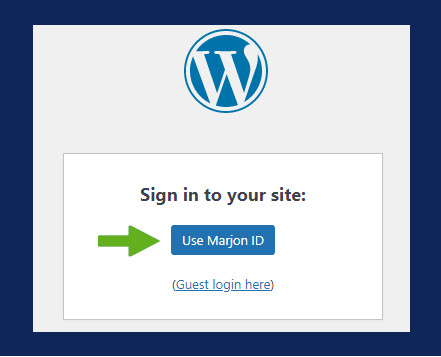 If you need to create a new blog, rather than login to your dashboard, go to the Edublogs home page – then click on ‘Get a Blog’.  You’ll need to go through the login process and then you’ll have the option to create a new blog.You can also create a new blog once logged in to your dashboard by clicking on ‘My Sites’ directly and then clicking on ‘Add New’.Note: For module Edublogs, your tutor will send you a joining link to create your blogIf you are unable to login, please contact a member of the Digital Innovation Team: digitalinnovation@marjon.ac.uk